8 ЭТМ. Д/з от 06.05. Вот задание на эту неделю (подробности в видео по ссылке):https://www.youtube.com/watch?time_continue=1&v=Yn460L-OBM4&feature=emb_logoПостройте указанные интервалы от данных звуков вниз.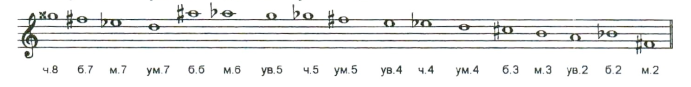 Задание высылаем мне в виде фото по адресу vcherashnyaya-distant2020@yandex.ru. В письме не забудьте указать имя и фамилию.Будьте здоровы! Евгения Вячеславовна.